November 21, 202010:01 amWe had visitors from Sandhills Daylily Club, Georgetown Area Daylily Club, and Wisconsin Scott Elliot is our speaker today. He is the current AHS president, Region 5 President, and ownsManeki Neko GardensNew AHS members get $50 in free gifts at www.Daylilies.org/promotions There is a new hybridizing 101 book by Rhonda Veroeven coming out this yearMike Denson from Region 15 is in a new position called Local club facilitation chair that helps create new club, attract new members, and offer program helpBusinessNo meeting next month, zoom again in JanuaryThank you Linda Gluck for writing memorial of Gail Moore in The HemalinaJD Stadler tied 2nd for the Jeffcoat Hybridizer Award with “Ann’s Blue Eyes” and Bill Gluck had3rd with “Into the Galaxies”“Cat Dancer” won 2020 popularity poll Give gift plant of “Cat Dancer” to show judges (6) for next summer’s showPlease let Joyce know if you have “Cat Dancer” to spareAdjourned 11:27 am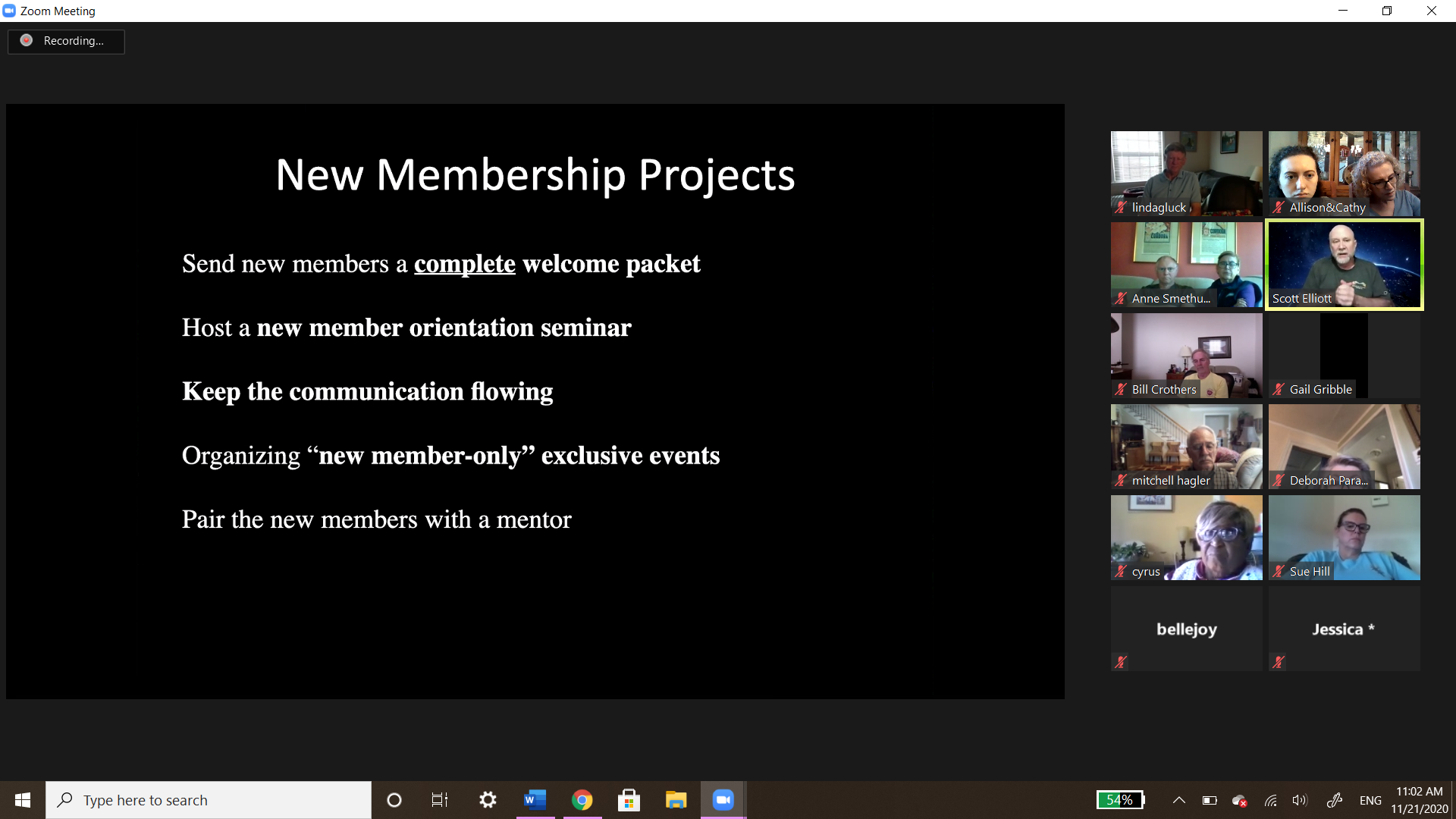 